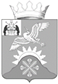 Российская ФедерацияНовгородская областьДУМА Батецкого муниципального районаР Е Ш Е Н И ЕОб установке мемориальной доски, увековечивающей память о Данииле Гранине, на территории Батецкого муниципального района Новгородской областиПринято Думой Батецкого муниципального района 22 сентября  2020  годаВ соответствии с Федеральным законом от 06 октября 2003 года                         № 131-ФЗ «Об общих принципах организации местного самоуправления в Российской Федерации», Уставом Батецкого муниципального района, Положением о порядке установки памятников, мемориальных досок и других  памятных знаков на территории Батецкого муниципального района  Новгородской области, утвержденным решением Думы Батецкого муниципального района от 19.05.2020 № 325-РД, решением комиссии по контролю за установкой и содержанием памятников, мемориальных досок и других памятных знаков в Батецком муниципальном районе № 1 от 15.09.2020 Дума Батецкого муниципального района РЕШИЛА: Установить мемориальную доску на здании железнодорожного вокзала станции Батецкая Санкт-Петербург-Витебский региональный участок ОАО «РЖД», увековечивающей память о выдающемся общественном деятеле, советском и российском писателе, киносценаристе, участнике Великой Отечественной войны 1941-1945 гг. - Данииле Гранине, с правой стороны от входа в здание вокзала со стороны железной дороги, под вывеской ополченцам 1-й Кировской дивизии.Официальное открытие мемориальной доски назначить на                            1 октября 2020 года, к 93-й годовщине образования Батецкого района.3. Контроль за выполнением решения возложить на Администрацию Батецкого муниципального района. 4. Опубликовать решение в муниципальной газете «Батецкий вестник» и разместить на официальном сайте Администрации Батецкого муниципального района в информационно-коммуникационной сети Интернет. 5. Решение вступает в силу со дня, следующего за днем его официального опубликования.п.Батецкий22 сентября 2020 года№ 353-РДГлава Батецкого муниципального района                                      В.Н. ИвановПредседатель Думы Батецкого         муниципального района                         А.И. Никонов